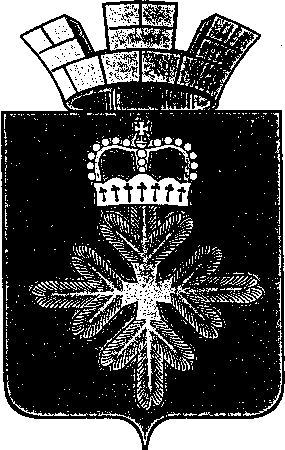 ПОСТАНОВЛЕНИЕАДМИНИСТРАЦИИ ГОРОДСКОГО ОКРУГА ПЕЛЫМВ целях реализации подпрограммы 2 «Предупреждение распространения заболевания, вызываемого вирусом иммунодефицита человека в городском округе Пелым» муниципальной программы городского округа Пелым «Безопасность жизнедеятельности населения городского округа Пелым» на 2015-2021годы, с целью исполнения письма Департамента административных органов Губернатора Свердловской области от 08.10.2015 № 01-06-09/18671, в связи с изменениями персонального состава антинаркотической комиссии городского округа Пелым, в соответствии с постановлением администрации городского округа Пелым от 31.12.2015 №; 438 «Об утверждении Положения о правовых актах главы городского округа Пелым, администрации городского округа Пелым», администрация городского округа Пелым ПОСТАНОВЛЯЕТ:1. Внести в состав антинаркотической комиссии городского округа Пелым, утвержденный постановлением администрации городского округа Пелым от 05.06.2014 года №175 «О создании антинаркотической комиссии городского округа Пелым» (далее - Комиссия) следующие изменения: 1) включить в состав Комиссии:Пелевину Алену Анатольевну, заместителя главы администрации городского округа Пелым, председателя комиссии;2) исключить из состава Комиссии:Мухлынину Ларису Ивановну, заместителя главы городского округа Пелым по социальным вопросам, председателя комиссии;3) включить в состав Комиссии членами:Караваева Алексея Николаевича, начальника ОП №9 п. Пелым ММО МВД «Ивдельский» (по согласованию);Соколова Евгения Олеговича, заведующего «Пелымским отделением» государственного бюджетного учреждения здравоохранения Свердловской области «Краснотурьинская городская больница»;4) исключить из состава Красикова Константина Сергеевича, главного врача ГБУЗ СО «Пелымская ГБ», члена Комиссии5) слова «специалист по социальным вопросам отдела образования, культуры, спорта и по делам молодежи» заменить словами «специалист I категории администрации городского округа Пелым»2. Опубликовать настоящее постановление в газете «Пелымский вестник».3. Постановление администрации городского округа Пелым «О создании антинаркотической комиссии городского округа Пелым» с внесенными настоящим постановлением  изменениями разместить на официальном сайте городского округа Пелым в сети интернет.4. Контроль за исполнением настоящего постановления возложить на заместителя главы администрации А.А. Пелевину.Глава городского округа Пелым                                              	                Ш.Т. АлиевСОСТАВантинаркотической комиссии городского округа Пелымот 14.06.2016 № 219     п. ПелымО внесении изменений в состав антинаркотической комиссии городского округа Пелым, утвержденный постановлением администрации городского округа Пелым от 05.06.2014 № 175УТВЕРЖДЕН:постановлением администрациигородского округа Пелым от 05.06.2014 № 175(в ред. от 14.06.2016 № 219)Алиев Шахит Тукаевич- глава городского округа Пелым, председатель комиссии;Пелевина Алена Анатольевна      (в ред. от 14.06.2016 № 219)                      - заместитель главы администрации городского округа Пелым, заместитель председателя;   Садртдинова Наталия Габдулхаевна- специалист I категории администрации городского округа Пелым, секретарь комиссии;(в ред. от 14.06.2016 № 219)Члены комиссии:Караваев Алексей Николаевич(в ред. от 14.06.2016 № 219)- начальник ОП №9 п. Пелым ММО МВД Ивдельский (по согласованию);  СоколовЕвгений Олегович(в ред. от 14.06.2016 № 219)-заведующий «Пелымским отделением» государственного бюджетного учреждения здравоохранения Свердловской области «Краснотурьинская городская больница»;Потанина Галина Юрьевна- специалист I категории по ГО и ЧС (по согласованию);Щинов Михаил Анатольевич- заместитель председателя Думы городского округа Пелым (по согласованию)